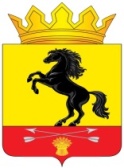                 АДМИНИСТРАЦИЯМУНИЦИПАЛЬНОГО ОБРАЗОВАНИЯ       НОВОСЕРГИЕВСКИЙ РАЙОН         ОРЕНБУРГСКОЙ ОБЛАСТИ                 ПОСТАНОВЛЕНИЕ__08.02.2021____ №  ____76-п____________                  п. НовосергиевкаО внесении изменений в постановлениеадминистрации района  от 23.10.2018 № 882-п (в редакции  постановлений администрации района от 31.12.2019  № 1289-п, от 27.03.2020 № 243-п, от 19.10.2020 № 916-п )На основании решения  Совета депутатов от 24.12.2020 № 4/1 р.С. «О бюджете муниципального образования Новосергиевский район Оренбургской области» на 2021 год и плановый период  2022 и 2023 годов»:1. Внести в постановление администрации района  от 23.10.2018                     №882-п «Об утверждении муниципальной программы «Поддержка социально ориентированных некоммерческих организаций в Новосергиевском  районе » следующие изменения:1.1. В паспорте муниципальной программы в разделе «Объемы бюджетных ассигнований программы»  на 2021 год   слова «40 тыс. руб.» заменить на «10  тыс. руб.» ; в «Общий объем финансирования» - слова « 190 тыс. руб.» заменить на « 160 тыс. руб.»;1.2. Приложение №3 к программе «Ресурсное обеспечение реализации муниципальной программы  «Поддержка социально ориентированных некоммерческих  организаций в Новосергиевском районе» изложить в новой редакции согласно приложению № 1 к настоящему постановлению;1.3.  в приложение №5 к программе внести изменения в «План реализации муниципальной программы»  по разделам «Всего по муниципальной программе», а также по «Основное мероприятие 4 «Финансовая поддержка СОНКО и общественных инициатив» следующего содержания согласно приложению №2 к настоящему постановлению.22.  Заместителю главы администрации района по социальным вопросам  обеспечить размещение изменений в  муниципальную программу в программе  ГАС «Управление» в течение 10-ти дней с момента издания постановления.3. Контроль за исполнением настоящего постановления возложить на заместителей главы администрации района по социальным  и  финансовым вопросам .4. Постановление вступает в силу со дня  размещения на официальном сайте администрации Новосергиевского района.Глава администрации района                                       			А.Д. ЛыковРазослано: Плужновой Л.А., Поповой Л. И.,  Газизовой А.В., КФК и С, орготделу, прокурору.РЕСУРСНОЕ ОБЕСПЕЧЕНИЕ реализации муниципальной программы ( таблица 3) «Поддержка социально ориентированных некоммерческих  организаций в Новосергиевском районе».Таблица 5ПЛАНреализации муниципальной программы   «Поддержка социально ориентированных некоммерческих  организаций в Новосергиевском районе ».                                                                                                                _______2021 год___________Приложение №1к постановлению администрации  Новосергиевского района  от  08.02.2021          № 76-п                   № п/пСтатусНаименованиемуниципальнойпрограммы,подпрограммы,основногомероприятияГлавный распределитель бюджетных средствКод бюджетной классификацииКод бюджетной классификацииКод бюджетной классификации№ п/пСтатусНаименованиемуниципальнойпрограммы,подпрограммы,основногомероприятияГлавный распределитель бюджетных средствГРБСРз ПрЦСРпервый год плано-вого периода 2019г.второй год плано-вого периода2020 г. третий год плано-вого периода2021г.четвёр-   тый год плано-вого периода2022г.Пятый год плано-вого периода2023г.2024 г.12345678910111213Муниципальнаяпрограмма«Поддержка социально ориентированных некоммерческих  организацийв Новосергиевском районе » всего, в том числе:XXX151510404040Муниципальнаяпрограмма«Поддержка социально ориентированных некоммерческих  организацийв Новосергиевском районе » Администрация района0140707130000000151510101010Муниципальнаяпрограмма«Поддержка социально ориентированных некоммерческих  организацийв Новосергиевском районе » Отдел культуры08108011300000000      00101010Муниципальнаяпрограмма«Поддержка социально ориентированных некоммерческих  организацийв Новосергиевском районе » РОО00707091300000000      00202020  1.Основное мероприятие 1Организационная поддержка СОНКОвсего, в том числе:XXX000000  1.Основное мероприятие 1Организационная поддержка СОНКОXX  1.Основное мероприятие 1Организационная поддержка СОНКОXX  2.Основное мероприятие 2Информационная и консультационная поддержка СОНКОвсего, в том числе:XXX000000  2.Основное мероприятие 2Информационная и консультационная поддержка СОНКОXX  2.Основное мероприятие 2Информационная и консультационная поддержка СОНКОXX   3.Основное мероприятие 3Имущественная поддержка СОНКОвсего, в том числе:XXX000000   3.Основное мероприятие 3Имущественная поддержка СОНКОXX   3.Основное мероприятие 3Имущественная поддержка СОНКОXX   4.Основное мероприятие 4Финансовая поддержка СОНКО и общественных инициативвсего, в том числе:XXX151510404040   4.Основное мероприятие 4Финансовая поддержка СОНКО и общественных инициативАдминистрация района01407071300424020151510101010   4.Основное мероприятие 4Финансовая поддержка СОНКО и общественных инициативОтдел культуры08108011304240200     00101010   4.Основное мероприятие 4Финансовая поддержка СОНКО и общественных инициативРОО00707091304240200     00202020Приложение №2к постановлению администрации  Новосергиевского района  от  08.02.2021          № 76-п                   Наименование подпрограммы, основного мероприятия, мероприятий, реализуемых в рамках основного мероприятияОтветственныйисполнитель,соисполнители,участникиСрокСрокОжидаемый непосредственный результат (краткое описание)КБКОбъемфинансирования в планируемом году (тыс. рублей)Объемфинансирования в планируемом году (тыс. рублей)Наименование подпрограммы, основного мероприятия, мероприятий, реализуемых в рамках основного мероприятияОтветственныйисполнитель,соисполнители,участникиначалареализацииокончанияреализацииОжидаемый непосредственный результат (краткое описание)КБКОбъемфинансирования в планируемом году (тыс. рублей)Объемфинансирования в планируемом году (тыс. рублей)Всего по муниципальной программыВсего, в том числе:2021г.2021 г.10,010,0Всего по муниципальной программыАдминистрация районX13000000010,010,0Всего по муниципальной программыОтдел культуры13000000000Всего по муниципальной программыРОО13000000000КФК00Основное мероприятие 4Финансовая поддержка СОНКО и общественных инициатив20212021Улучшение условий работы СОНКО10,0Мероприятие.4.1Оплата услуг телефонной связи (один телефон), находящегося в помещении муниципальной собственности и занимаемого СОНКОАдминистрации района20212021Мероприятие.4.2Финансирование районных мероприятий, проводимых совместно с общественными организациями, СОНКОАдминистрация района2021 г.2021 г.13042402010,0Мероприятие.4.2Финансирование районных мероприятий, проводимых совместно с общественными организациями, СОНКООтдел культуры1304240200Мероприятие.4.2Финансирование районных мероприятий, проводимых совместно с общественными организациями, СОНКОРОО1304240200КФК0ИтогоИтогоИтогоИтогоИтогоX